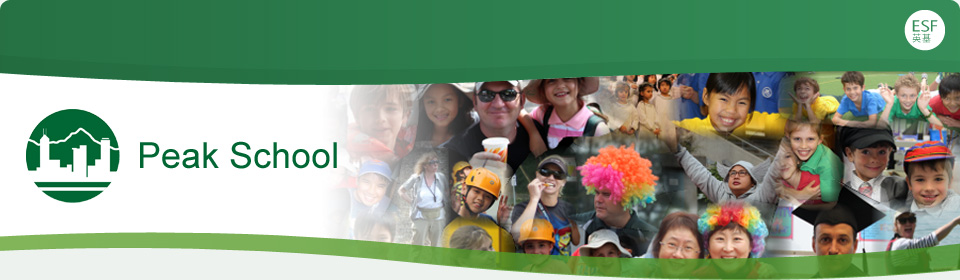 ‘You Tell Us’ Parent Survey 2012/2013How would you describe your child’s personality and how they interact socially?What does your child enjoy about school?What are your child’s strengths (in and out of school)?What do you feel your child needs help with?Tell me about any special interests, hobbies or outside activities that your child has.When not in school, how does your child spend most of his or her time?Are there any allergies, health, sensory or behavioural issues you want me to know about?Are there any special family circumstances that you think it would be helpful for me to know about?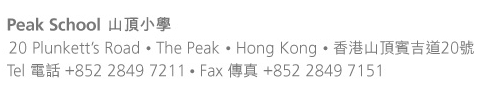 